T.C.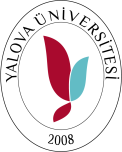 YALOVA ÜNİVERSİTESİKAYDI SİLİNEN / MEZUN OLAN ÖĞRENCİLER İÇİN İLİŞİK KESME BELGESİYALOVA MESLEK YÜKSEKOKULU MÜDÜRLÜĞÜNEAşağıda açık kimliğim ve öğrenim bilgilerim yazılı olup, aşağıda işaretli neden ile ilişiğim kesilmiştir. Konuya ilişkin belgelerimin hazırlanarak tarafıma verilmesini istiyorum. Aşağıda yetkililerin imzası ile belirlenenlerin dışında Üniversitenizin diğer birimleri ile ilişiğim olmadığını beyan ederim.Gereğini bilgilerinize arz ederim. Adı-Soyadı  :Tarih	:İmza	:ONAY ALINACAK BİRİMLERİlişik kesme işlemlerinizin tamamlanabilmesi için yukarıda yazılı birimlerden onay alınması zorunludur.ADI ve SOYADIÖĞRENCİ NOFAKÜLTEYalova Meslek YüksekokuluBÖLÜM / PROGRAMADRESTELEFONİLİŞİK KESME NEDENİMEZUNİYET( )	KAYIT SİLME( )	YATAY GEÇİŞ ( )ÖĞRENCİ İŞLERİ DAİRE BAŞKANLIĞIÖĞRENCİ İŞLERİ DAİRE BAŞKANLIĞIÖĞRENCİ İŞLERİ DAİRE BAŞKANLIĞIKatkı Payı OnayıONAYLAYANIN ADI VE SOYADI:Tarih( Harç borcunuzun olmadığına dair onay İMZA......../......./20.....alınması ) İMZASAĞLIK, KÜLTÜR VE SPOR DAİRE BAŞKANLIĞISAĞLIK, KÜLTÜR VE SPOR DAİRE BAŞKANLIĞISAĞLIK, KÜLTÜR VE SPOR DAİRE BAŞKANLIĞIÜzerinize kayıtlı herhangi bir spor aleti, folklor kıyafeti, cüppe, kep vb. materyal bulunmadığına ilişkin onay alınması.ONAYLAYANIN ADI VE SOYADI: İMZATarih......../......./20.....KÜTÜPHANE VE DÖKÜMANTASYON DAİRE BAŞKANLIĞIKÜTÜPHANE VE DÖKÜMANTASYON DAİRE BAŞKANLIĞIKÜTÜPHANE VE DÖKÜMANTASYON DAİRE BAŞKANLIĞIÜzerinize kayıtlı herhangi bir kitap v.b. doküman bulunmadığına ilişkin bu birimden onay alınması.ONAYLAYANIN ADI VE SOYADI: İMZATarih......../......./20.....YALOVA MESLEK YÜKSEKOKULU MÜDÜRLÜĞÜYALOVA MESLEK YÜKSEKOKULU MÜDÜRLÜĞÜYALOVA MESLEK YÜKSEKOKULU MÜDÜRLÜĞÜAkademik Biriminizle ilişiğinizin olmadığının onaylanması.ONAYLAYANIN ADI VE SOYADI: İMZATarih......../......./20.....